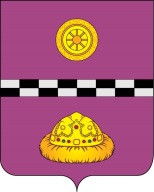 РЕШЕНИЕКЫВКÖРТÖДот «21» февраля 2023 года                                                                                            № 3061г. Емва,  Республика КомиОб утверждении перечня муниципальногоимущества городского поселения «Емва», принимаемого в муниципальную собственность муниципального района «Княжпогостский»Руководствуясь Федеральным законом от 06.10.2003 № 131-ФЗ «Об общих принципах организации местного самоуправления в Российской Федерации»,                в связи с передачей части полномочий органами местного самоуправления городского поселения «Емва» органам местного самоуправления муниципального района «Княжпогостский», учитывая решение Совета  городского поселения «Емва» от 22.12.2022 № III-12/67, Совет муниципального района «Княжпогостский»РЕШИЛ:1. Утвердить перечень муниципального имущества городского поселения «Емва», принимаемого в муниципальную собственность муниципального района «Княжпогостский» согласно приложению к настоящему решению.2. Поручить администрации муниципального района «Княжпогостский» осуществить принятие имущества, указанного в пункте 1 настоящего решения. 3. Настоящее решение вступает в силу со дня его принятия.Глава МР «Княжпогостский» - руководитель администрации                                                             А.Л. Немчинов             Председатель Совета района	                                                            Ю.В. ГановаПЕРЕЧЕНЬмуниципального имущества муниципального образования городского поселения «Емва», принимаемого в собственность муниципального образования муниципального района «Княжпогостский»Наименование имуществаМарка (модель)Регистрационный знак (государственный номер)Сведения               о регистрацииЛегковой автомобильCHEVROLETNIVA 2123Н300CТ11Свидетельство о регистрации 11 ТО 149025